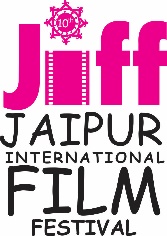 Jaipur International Film Festival- JIFF 20186 to 10 January 2018#Pledge4JIFFhttp://jiffindia.org/pledge.html www.jiffindia.org 'HEAVEN OF FESTIVALS' TURNS 10 !A DECADE OF EXCELLENCECelebrating ExcellenceSupported by the PeopleOrganized by Jaipur International Film Festival Trust …………………………………………………………………………………………………………………………जनता का जनता के दवारा जनता के लिएपाँच दिवसीय जयपुर इन्टरनेशनल फिल्म फेस्टीवल का आगाज शनिवार से136 फिल्में, विश्वभर से 300 से ज्यादा फिल्म मेकर्स और स्टार्स के साथ 20 वर्कशॉप, सेमिनार्स और स्पेशल सैशन्स का होगा आयोजन इस साल से सिंपोजिया और आर्ट जैसी नई गतिविधियों का समावेशसिनेमा को लेकर हो रहा शोध पहुंचेगा आम जन तक 9 जनवरी को होगी घोषीत पब्लिक पसंद की फिल्में को-प्रोडकसन मीट की रहती है पूरे विश्व को प्रतीक्षाफेस्ट के आखिरी दिन 10 जनवरी को अवार्ड नाईट में घोषित होंगे 47 अवार्ड्स    जयपुर 4 जनवरी: दुनियाँ भर की तमाम नई और उम्दा फिल्में, ऐसी फिल्में जिनका पहला प्रिमियर जिफ में होगा को देखने का इंतजार अब खत्म हो रहा है। विश्व भर की फिल्मों को विश्व भर के फ़िल्मकारों को एक मंच पर लाने वाले विश्व के एक प्रमुख चर्चित फिल्म समारोह का आगाज शनिवार को शाम जयपुर के बीचों बीच चौडा रास्ते स्थित गोलछा सिनेमा से होगा। जिफ का ये दसवां साल है। जिफ अपनी लगातार आयोजित होते रहने का एक दशक पूरा करने जा रहा है। ये फ़िल्मकारों और फिल्म लवर्स के जश्न का मौका है। एक दशक की गाथा समेटे जिफ का आगाज काफी विशिष्ट होगा। इसके उदघाटन सत्र में शामिल होने वाला हर व्यक्ति मेहमान होगा। जिफ इस साल राजस्थान को समर्पित किया जा रहा है। राजस्थान से कुल 13 फिल्मों का चयन किया गया है। राजस्थान के जोधपुर से सुरेन्द्र बोहरा को इस साल के जिफ के लाईफ टाईम अचिवमेंट अवार्ड से नवाजा जायेगा। बोहरा ने राजस्थानी फिल्म “माँ मन्ने क्यूँ प्रणाये” प्रोडुयस की और हिन्दी फिल्म “साजन का घर” जिसकी स्टार कास्ट में जूही चावला और रिशी कपूर थे, डायरेक्ट की। इसके बाद कई सफल फिल्में भारतीय दरहकों तक पहुंचाई। इस पाँच दिवसीय फिल्म फेस्टीवल में 101 देशों से प्राप्त 2019 फिल्मों में से चयनित 136 फिल्मों का प्रदर्शन किया जावेगा। इनमें 24 फीचर फिल्में, 9 डाक्यूमेंटरी फीचर फिल्में, 9 शॉर्ट डाक्यूमेंटरी फीचर फिल्मे, 77 शॉर्ट फिक्सन, 9 अनिमेशन फिल्म, 5 मोबाईल फिल्म और 7 वेब सीरीज शामिल है। विश्वभर से 300 से ज्यादा फिल्म मेकर्स और स्टार्स इस दौरान समारोह में मौजूद रहेंगे। साथ ही 20 वर्कशॉप, सेमिनार्स और स्पेशल सैशन्स का होगा आयोजन। इस साल से सिंपोजिया और आर्ट जैसी नई गतिविधियों का समावेश जिफ में किया गया है। साथ ही देश भर के विश्वविधालयों में सिनेमा से जुड़े शोध और शोधार्थियों को भी मंच दिया जा रहा है। देश भर से जिफ दवारा करवाये जा रहे सर्वे में हिस्सा ले रहे हैं। इसके सर्वे में आमजन की पसंद की जाने वाली फिल्मों की घोषणा जिफ में 9 जनवरी को होगी।जिफ की सबसे बड़ी सफलता जो परवान चढ़ का बोल रही है वो है को-प्रोडकसन मीट। इस मीट की पूरे विश्व को प्रतिक्षा रहती है। इस मीट में देश विदेश के 150 फिल्म मेकर्स, प्रोड्यूसर्स भाग लेने जयपुर आ रहे हैं। इसका आयोजन 8 जनवरी को मनिपाल विश्वविधालय में शाम 5 बजे से होगा। इस साल जिफ में सिंपोजिया और आर्ट जैसे बड़ी गतिविधियों को भी जोड़ा गया है। सिम्पोजिया की शुरुआत 7 जनवरी को सुबह 11 बजे जयपुर के फनकार हसरत जयपुरी के जीवन और समय पर चर्चा से होगी। चर्चा करेंगे ईशमधु तलवार। इसी दिन दुपहर 2 बजे आर्ट गतिविधियों और आर्ट केंप की शुरुआत होगी। आर्ट केंप में सिनेमा और विजुअल आर्ट पर वरिष्ठ चित्रकार सुरेन्द्र पाल जोशी और राजस्थान ललित कला अकादमी के चैयरमैन डा. आश्विन दलवी से इरा टॉक चर्चा करेगी। इसी दिन दुपहर एक बजे गोलछा सिनेमा के टिवोली हॉल में हंगरी से लेंड मी योअर आईज़ की डायरेक्टर दारा एलक, बर्ड्स इन फ्लाईट की डायरेक्टर और फेमस इंडियन फिल्म डायरेक्टर सुधीर मिश्रा की बहन सुनीता मिश्रा 2 बजे दर्शकों से रूबरू होगी। वहीं गोलछा के नाईल हॉल में फिल्म ईंकबोल्ट की स्टार कास्ट, प्रोडयसर, फिल्म संपादक, और फिल्म डायरेक्टर वेदान्त दानी सुबह 11 बजे और जस्ट ए फ्लिंग के डायरेक्टर गोरुयनी एप्रिकियन दर्शकों शाम 4:30 बजे रूबरू होंगे। 8 जनवरी को फ़्रीडम ऑफ एक्सप्रेशंस व/स नोर्मस ऑफ सोसायटी विषय पर आयोजित सिमोजियम में डा. सुदेश बत्रा, रणवीर सिंह, प्रबोध गोविल, श्याम माथुर, भीमप्रकाश शर्मा और कई लोग भाग लेंगे। इसी दिन राजस्थानी सिनेमा-कल आज और कल विषय पर राजीव अरोरा, के सी. मालु, राजेंद्र गुप्ता और श्रवण सागर चर्चा करेंगे। इसी दिन शाम 3:15 बजे इंगलैंड से मैरिज फिल्म की डायरेक्टर कैटरीना फिल्लीप्पाऊ और शाम 7:30 बजे अमेरिका से हिन्दी फीचर फिल्म कोड नेम अब्दुल की स्टार कास्ट गोलछा सिनेमा की टिवोली हॉल में दर्शकों से रूबरू होगी। गोलछा सिनेमा के नाईल हॉल में फिनलैंड से टफटलैंड के डायरेक्टर रूपे ओलेनियस और प्रोडायूसर हिसकी हम्मालनियन शाम 4:15 बजे और मनिपाल विश्वविधालय में इंगलैंड से द सर्कल की फिल्म डायरेक्टर फीलिपा फरसेबी दर्शकों से रूबरू होगी।  9 जनवरी को सुबह 11 बजे फिल्म फेस्टीवल्स की उपादेयता विषय पर सिंपोजियम होगा जिसमें दारा एलक, कैटरीना फिल्लीप्पाऊ, नन्द भारद्वाज, फारुख आफरीदी, राजेन्द्र बोड़ा, डा. संजीव भानावत, डा.  अनीता नायर और डा. उर्वशी शर्मा भाग लेंगी।  इस दिन हिन्दी फीचर फिल्म तिकली और लक्ष्मी बॉम्ब की स्टार कास्ट शाम 6:30 बजे गोलछा सिनेमा के टिवोली हॉल में तो मनिपाल में 3:15 बजे अमेरिका से कर्टसी, मिस्टर की डायरेक्टर अंगेला रॉबिन्सन दर्शकों से रूबरू होगी।  10 जनवरी को हाशिये का समाज और सिनेमा पर राजस्थान विश्विधालय से शोधार्ती डा. राकेश रायपुरिया और विशाल भारद्वाज के सिनेमा पर दिल्ली विश्विधालय से बलराम कांवट अपने शोधपर्क विचार रखेंगे। जिफ 2018 की ओपनिंग फिल्म के रूप में भारत से बॉलीवुड फिल्म अँग्रेजी में कहते हैं को चुना गया है और क्लोजिंग फिल्म के रूप में अमेरिका से हॉलीवुड के स्टार कास्ट से सजी फिल्म लाईज़ वी टेल को। पहली फिल्म से जहां जिफ के आगाज का पर्दा उठेगा तो दूसरी फिल्म से समापन का पर्दा गिरेगा। अँग्रेजी में कहते हैं 105 मिनट की हिन्दी फीचर फिल्म का डायरेक्सन हरीश व्यास ने किया है। इसकी स्टार कास्ट में प्रसिद्द अभिनेता संजय मिश्रा, एकवली खन्ना, पंकज त्रीपाठी, ब्रजेन्द्र काला और अंशुमान झा हैं। लाईज़ वी टेल 110 मिनट की अँग्रेजी फीचर फिल्म का डायरेक्सन मितु मिश्रा ने किया है। इसकी स्टार कास्ट हॉलीवुड से प्रसिद्द डेनियल गुलिवर, हार्वे कीईटेल, गबरेल बयरेन और सिबयला डीन है। फेस्ट के आखिरी दिन आठ विभिन कैटगरिज में 47 अवार्ड दिये जाएँगे। प्रेस कान्फ्रेंस की फोटो संलग्न है – फोटो में दायें से बाएँ – नन्द किशोर जलानी (आयोजन समिति सदस्य), हनु रोज (जिफ फाउंडर), राजीव अरोरा (जिफ चैयरमैन) और पवन गोयल (आयोजन समिति सदस्य)। समारोह में भाग लेने के लिए जिफ की वेबसाईट पर डेलीगेटस रजिस्ट्रेशन ओपन www.jiffindia.org   है। 6 जनवरी से गोलछा सिनेमा पर भी रजिस्ट्रेशन ओपन रहेगा। पाँच दिन की सभी फिल्में देखने और गतिविधियों में भाग लेने का रजिस्ट्रेशन शुल्क 500 रुपये, एक दिन का 100 रुपये और एक शो का 50 रुपया है। इसमें को प्रोडाक्सन मीट शामिल नहीं है इस मीट का रजिस्ट्रेशन बंद हो चुका है। जिफ 2018 का आयोजन 6 से 10 जनवरी तक गोलछा सिनेमा और मानिपाल विश्वविधालय में होगा। ---------------------------------------------------Hanu RojFounder Director8003937961, 9828934481. +91-141-6500601Rajendra BodaSpokesperson – Jaipur International Film Festival – JIFF 2018 Mobile: +91-9829051075Off: +91-141-6500601		Mob: +91-8003937961 (WhatsApp)Website: www.jiffindia.org     jiffindia@gmail.com Off: +91-141-6500601            Mob: +91-8003937961 (WhatsApp)
Website: www.jiffindia.org     jiffindia@gmail.com